Wilson Reading- Mrs. Arteaga   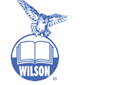 Welcome to Wilson Reading!  In order to have a successful year, I have outlined our classroom expectations and procedures below.  I’ve also included a copy of the scope and sequence for the Wilson Reading System.  Please feel free to reach out with any questions- marteaga@cornwallschools.com.  I look forward to a productive and rewarding academic year.  Class Expectations and ProceduresShow respectRespect yourself, the teacher, classmates, and class materialsUse kind words and actionsRespect others’ propertyMaintain a clean classroom environmentBe prepared for class each dayBe in your seat ready to learn when the bell ringsHave all appropriate materialsFollow directionsFollow directions the first time they are givenIf you are confused or have a question, ask!Do your best workPay attention, participate, and ask questionsStay on taskTurn in assignments on timeGrading PolicyPass/Fail